CSSA STAGE 3 INTERMEDIATE #3                              NAME ___________________________________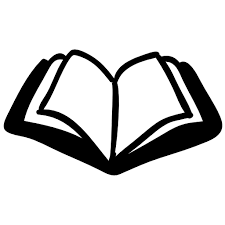 Read 1 Kings 1, 3; 1 Chron 28Who is Speaking to Whom & Fill in the Blanks? (KJV)1.	“My lord, thou ______________ by the Lord thy God unto thine ________________, saying, Assuredly _____________ thy son shall __________ after me, and he shall sit upon my ___________. And now, behold, ________________ reigneth; and now, my lord the king, thou ______________ it not:” _______________ speaking to _____________ (1 Kings 1v ____)2.	“I go the way of all the ____________: be thou ___________ therefore, and shew thyself a _______.” ______________ speaking to ______________ (1 Kings 2v ____)3.	“______________ thy son, he shall __________ my __________ and my __________: for I have ____________ him to be my ______, and I will be his ____________.” ______________ speaking to ____________ (1 Chron 28v ____)4.	“And give unto ______________ my son a perfect _________, to keep thy __________________, thy ______________, and thy _____________, and to do all these things, and to __________ the palace, for the which I have made ________________.” ________________ speaking to _________________ (1 Chron 29v ____)Word Definition (Look up the following words in a Strong’s Concordance to find out what they mean)5.	Zadok 	6.	Adonijah 	7.	Joab 	8.	Benaiah 	9.	Solomon 	10.	Bathsheba 	Short Answer/Essay1 Kings 111.	What did Adonijah want to do? 	12.	Why did he do this? 	13.	What did the people shout and for whom?	14.	How did Nathan react and what was his plan? 	15.	What was Bathsheba worried about if Adonijah became king? 	16.	How did David counter Adonijah’s plan? 	17.	What happened to Adonijah when he heard Solomon was made king in Jerusalem?	18.	Why didn’t Solomon kill him? 	1 Chronicles 2819.	Describe what took place when Solomon was formally made king. 	20.	How old was David at this point? 	21.	Who was chosen by God to build His Temple, why? 	22.	God had said David couldn’t build the Temple, what did David do instead?  		23.	What can we learn from David in his old age?	1 Kings 324.	What was at Gibeon? 	25.	What happened to Solomon here? ______________________	26.	Did God grant his request, why or why not? 	27.	Describe the incident of the two women with one baby. 	 28.	How can we be like Solomon? 	 